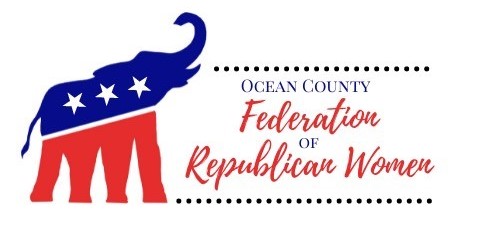 Membership Application / Renewal 2023Membership Includes:Notices of MeetingsMembership in the New Jersey State Federation of Republican WomenMembership in the National Federation of Republican WomenNationwide network of like-minded Republican womenInteraction with prominent public officials, political pundits and policymakersSpecial invitations to National conventions, regional conferences and local eventsInformation on legislative and election news and other key issuesAnnual Membership Fee:   $35.00 Regular Member (female)      $25.00 Associate Member (male)For Questions & Further Information, Contact:  Vivian Vosbrinck at zepelinfan@gmail.comFollow us on Facebook & Twitter!Facebook:  Ocean County Federation of Republican WomenTwitter:  @OceanCountyFRW2023 -- OCEAN COUNTY FEDERATION OF REPUBLICAN WOMENREGULAR Member (female)  $35:  ________	     ASSOCIATE Member (male)  $25: ________	   (Please Check Appropriate Box)Name: _____________________________________________________________Street Address: ______________________________________________________City / State / Zip: _____________________________________________________Home Phone: (____)____________ Business Phone: (____)__________ Cell Phone: (____)__________Republican Club Affiliation & Position (If Any): ____________________________________________Date of Birth: _____________________Email: ___________________________	I am interested in:	_______________ holding office				_______________ serving on a committeeMail completed application & appropriate fee (Check Payable to OCFRW) to:	     $35.00 Regular Member (female)    $25.00 Associate Member (male)	Vivian Vosbrinck, 3rd   Vice Chairwoman	Ocean County Federation of Republican Women201 Boundary Street	Toms River, NJ  08753